21 janvier 2019Décision d’implantation en Amérique du Nord : Volkswagen construira la nouvelle génération de véhicules électriques à Chattanooga La marque Volkswagen poursuit activement sa campagne électrique et annonce à présent l’installation de son premier site de production en Amérique du Nord. À l’avenir, l’usine de Chattanooga dans le Tennessee produira des véhicules basés sur la plate-forme modulaire électrique MEB, lançant une nouvelle génération de véhicules électriques. À cet effet, Volkswagen investira quelque 700 millions d’euros (800 millions de dollars) dans l’usine. Son extension créera jusqu’à 1 000 nouveaux emplois ainsi que quelques emplois chez les fournisseurs. La première voiture électrique de Chattanooga sortira des chaînes d’assemblage en 2022. Par ailleurs, huit usines MEB devraient voir le jour en Europe, en Amérique du Nord et en Chine dans les années à venir. Volkswagen accroît sa capacité de production afin de vendre plus d’un million de voitures électriques par an d’ici 2025.Herbert Diess, CEO de Volkswagen AG, indique : « Les États-Unis sont une des régions les plus importantes pour nous et produire des véhicules électriques à Chattanooga est un aspect important de notre stratégie de croissance en Amérique du Nord. L’équipe de gestion menée par Scott Keogh est déterminée à continuer à augmenter notre part de marché dans les années à venir. Avec nos investissements actuels et l’augmentation de la production locale, nous renforçons les bases d’une croissance durable de la marque Volkswagen aux États-Unis. »La première voiture électrique qui sortira de l’usine de Chattanooga sera le SUV ID. Crozz. Volkswagen construira également l’ID. Buzz en Amérique du Nord, qui est la réinterprétation du légendaire van VW. Les deux modèles, qui exploiteront au maximum les possibilités offertes par la mobilité électrique, font partie de la nouvelle gamme ID. de Volkswagen. Ils proposeront entre autres une grande autonomie, un intérieur spacieux, des comportements de conduite dynamiques et un niveau inédit de connectivité. « Nous ne pourrions pas être plus fiers de construire le futur de la mobilité ici aux États-Unis », explique Scott Keogh, CEO et président de Volkswagen Group of America. « Nous sommes connus pour représenter la mobilité pour tous et nos véhicules électriques hériteront de cette tradition. » En outre, l’usine de Chattanooga continuera de produire l’Atlas et la Passat.Volkswagen entend populariser la voiture électrique et a lancé la plus grande campagne électrique dans l’histoire de l’automobile. Dans les prochaines années, la marque commercialisera plus de 20 modèles 100 % électriques, dont le premier sera l’ID. compacte. Elle sera fabriquée à l’usine de Zwickau (Allemagne) dès la fin 2019. D’ici 2025, la marque Volkswagen a l’intention d’écouler au moins un million de voitures électriques par an dans le monde. D’autres usines MEB sont prévues à Emden, à Hanovre, à Dresde et à Mlada Boleslav en République tchèque. Le marché chinois sera approvisionné par les usines d’Anting et de Foshan. Dans l’ensemble, la marque Volkswagen investira 11 milliards d’euros dans les technologies d’avenir d’ici 2023, dont 9 milliards d’euros dans la mobilité électrique.Press contact VolkswagenJean-Marc PontevillePR ManagerTél. : +32 (0)2 536.50.36Jean-marc.ponteville@dieteren.beS.A. D’Ieteren N.VMaliestraat 50, rue du Mail1050 Brussel/BruxellesBTW/TVA BE0403.448.140RPR Brussel/RPM Bruxelles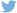 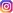 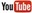 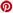 Plus d’informationshttp://www.dieteren.be/dieteren-auto-fr.htmlL’usine américaine sera préparée pour la plate-forme modulaire électrique (MEB) grâce à des investissements à hauteur de 700 millions d’euros (800 millions de dollars)La production débutera en 2022 avec le SUV électrique ID. Crozz Herbert Diess, CEO : « Il s’agit d’un aspect important de notre stratégie de croissance en Amérique du Nord » Volkswagen met en place un réseau de production mondial pour les voitures électriques : huit usines MEB sur trois continents d’ici 2022Le Groupe Volkswagenwww.volkswagenag.comD’Ieterenhttp://www.dieteren.com/fr